Publicado en Donostia - San Sebastián el 06/09/2019 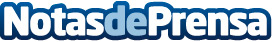 Las jugadoras del IDK Gipuzkoa pasan el reconocimiento médico en el Hospital de Día Quirónsalud DonostiaEl servicio de Medicina Deportiva del Hospital de Día Quirónsalud Donostia, liderado por el médico deportivo Ricardo Jiménez, ha recibido a las jugadoras del IDK Gipuzkoa para realizarles el reconocimiento médico antes de empezar la temporadaDatos de contacto:Gabinete de Comunicación del Hospital de Día Quirónsalud Donostia943223750Nota de prensa publicada en: https://www.notasdeprensa.es/las-jugadoras-del-idk-gipuzkoa-pasan-el_2 Categorias: Medicina Básquet País Vasco http://www.notasdeprensa.es